СЪДАРЖАНИЕ ВЪВЕДЕНИЕ Настоящият документ е разработен в рамките на проект: СВ007.2.31.141 „Прилагане на интелигентни политики за управление, мониторинг и превенция на околната среда“ (Implement Smart Policies for Management, Monitoring and Environmental Prevention), по Приоритетна ос: „Околна среда“, Специфична цел 3.1: „Съвместно управление на риска“, по Програма за трансгранично сътрудничество ИНТЕРРЕГ ИПА-ТГС „България - Сърбия“ 2014-2020 г. Основната цел на документа е да се очертае средносрочна стратегическа рамка с конкретни съвместни действия по управление, мониторинг и опазване на околната среда на общините Костинброд и Търговище.  Хората искат да живеят все по-добре материално, но същевременно сред по-чиста природа и в здравословна околна среда. В своя стремеж за по-добро качество на живот, хората разработват нови технологии за производство на нови материали. За съжаление тези нови технологии често изразходват природни ресурси, които не могат да се възобновят и се превръщат в отпадък, който замърсява околната среда. Давайки си сметка за това, в последните години човечеството започна да се замисля как да направи така, че отпадъкът отново да се превръща в суровина. Най-ценния урок как да стане това ни дава самата природата – в нея няма отпадък, в нея всяко нещо служи за захранване на друго и за възобновяване. От нея трябва да се научим на това как човечеството в своята дейност да използва природните ресурси – водата, въздуха, почвата, минералните изкопаеми... така, че те да се използват многократно и да се намали замърсяването на околната среда. Посредством приоритетите на общините Костинброд и Търговище ще насърчат общи действие в посока опазване компонентите на околната среда, биологично земеделие, кръгова икономика, създаването на съвместна група за действие и прилагането на добри практики в устойчивото развитие. Документът съответства с изискванията, залегнали в стратегическите документи и законодателството на ЕС в областта на управлението, мониторинга и опазването на околната среда, включително на Европейския зелен пакт. Документът очертава насоки по отношение на съотносимостта на планови документи, разработени и прилагани на местно ниво с общия европейски контекст на политиката за балансирано и устойчиво развитие на регионите и местните общности в ЕС. Най-общо стратегическите цели на тази политика са насочени към намаляване на икономическите, социалните и териториалните неравновесия и подобряване на жизнения стандарт. Освен по отношение хармонизацията на целите и приоритетите в контекста на регионалната политика на ЕС, докладът има за цел да даде насоки за постигане на ефективно използване на местните ресурси и устойчиво управление на околната среда. В общините Костинброд и Търговище съществува значителен потенциал за подобряване на управлението на околната среда, по-добро използване на ресурсите, разкриване на нови пазари и създаване на нови работни места, едновременно с намаляване на вредните въздействия върху природата.I. Създаване и развитие1. Екологично състояние на община Костинброд Опазването на околната среда е основен приоритет в политиките за местно развитие, с цел постигане на по-високо качество на живот за жителите и създаването на благоприятни условия за развитие на туризъм, екологично земеделие, отдих и други. Развитието на икономиката се основава на използването на местните ресурси, което създава необходимостта от прилагането на мерки и политики за опазването и устойчиво ползване на наличните ресурси. Опазването на околната среда е свързано с постигането на устойчиво и балансирано местно развитие, съобразено с икономическите, социалните и екологични аспекти.Територията на община Костинброд се характеризира с добри показатели по отношение на околната среда. Географските и икономическите условия в общината са благоприятни за запазването й.На територията на общината няма контролни пунктове и система за измерване на състоянието на компонентите на околната среда – въздух, почви, шум и др., което не дава пълна и регулярна представа за състоянието на околната среда.Състоянието на околната среда в община Костинброд е резултат от урбанизацията на територията, икономическите дейности, използването на ресурсите й, развитието на селското и горското стопанство, степента на влаганите инвестиции в инфраструктурата и пречистването на отпадъчните води.Анализът на състоянието на околната среда е направен въз основа на Програмата за опазване на околната среда в община Костинброд, доклади за състоянието на околната среда на РИОСВ София и информация от общината.Община Костинброд попада в района на действие на Регионалната инспекция по околната среда и водите - София, която осигурява на регионално равнище държавната политика за опазването и осигуряването на благоприятна и здравословна среда в съответствие с установените стандарти и нормативи.Качество на атмосферния въздухВ община Костинброд няма разположени постоянни пунктове за отчитане на качеството на атмосферния въздух и общината не попада в района за оценка и управление на КАВ по смисъла на чл.30, ал.1, т.4.На територията на община Костинброд основните източници на замърсяване на атмосферния въздух са автомобилният транспорт, комунално-битовите услуги, строителството и използването на твърди горива за отопление през зимния сезон. Газификацията в общината, в известна степен ограничава изхвърлянето на емисии на серни оксиди в атмосферния въздух. От работещата промишленост има фирми за санитарно-хигиенни материали, полиграфическа индустрия, предприятия за хранителни продукти и напитки, птицекомбинат и други, но замърсяването от тях е незначително. В община Костинброд на контрол по отношение на изпусканите емисии в атмосферния въздух подлежат следните предприятия, съгласно Утвърден план за контролната дейност на РИОСВ - София и включен в него Регистър на контролираните обекти на територията на област София - град и област София на контрол по отношение на изпусканите емисии в атмосферния въздух, подлежат следните обекти:„Санитекс Пейпър Продуктс“ ООД - организирани емисии от Изпускащо устройство (ИУ) към горелка за допълнително сушене на хартия на гориво природен газ и ИУ към Котел тип ПКМ на гориво природен газ. Няма регистрирани превишения на установените норми, съгласно изискванията на Наредба № 1 за норми за допустими емисии (НДЕ) на вредни вещества (замърсители), изпускани в атмосферата от обекти и дейности с неподвижни източници на емисии (ДВ, бр. 64/2005 г.) (Наредба № 1); „ Инвест Корпорейшън Груп” ООД за производство на бетон и варови разтвори - контрол, относно разпространение на неорганизирани емисии в следствие от дейността на дружеството; „Олинеза” ООД - организирани емисии от ИУ към котел тип ПКГН 1,6 на гориво природен газ. Няма регистрирани превишения на установените норми, съгласно Наредба № 1;  „Кока Кола Хеленик Ботълинг Къмпани България” АД - организирани емисии от ИУ към Парен котел № 1, ИУ към Парен котел № 2 и ИУ към Парогенератор, на гориво природен газ;ЕТ „Росен Деянски – Дея” -  Млекопреработвателно предприятие - организирани емисии от 2 бр. котела на гориво нафта. „ ПОПП” ЕООД -  Производство на ключове и контакти - организирани емисии от котел на гориво нафта;„ Якобс Дау Егбертс ОПС БГ” ЕООД - организирани емисии от ИУ към Пекарна за кафе. Няма регистрирани превишения на установените норми, съгласно Наредба № 1;„Неокласик” ЕООД - организирани емисии от вентилация „Шприц кабина“ и котел на дървесни отпадъци;„Мултипринт” ООД - организирани емисии от 2 броя Ролни офсетови печатни машини, на гориво природен газ. Няма регистрирани превишения на установените норми, съгласно Наредба № 1; „Еф Би Ти” ООД - производство на сладолед и сладоледени продукти - организирани емисии от 2 бр. котли;„Галус трейд“' ООД - организирани емисии от водогреен котел за отопление на административна сграда на дизелово гориво;„Емайлхим” АД, с. Петърч - организирани емисии от Химична инсталация 1, Химична инсталация 2;  „Костинброд Еко” АД - дружеството има издадено комплексно разрешително; „Джиев” АД - дружеството има издадено комплексно разрешително; „Нюойл” АД, гр. Костинброд - организирани емисии от котел на слънчогледова люспа;Асфалтова база „Костинброд“ към Пътстрой 92 АД - организирани емисии от асфалтосмесител Д-645-2 на гориво природен газ; „Тамара 2009” ООД - дружеството има издадено комплексно разрешително;„Партньори “ АД - организирани емисии от ИУ към котел тип ПКГН 1,6 на гориво природен газ; Модулна асфалтова база към фирма „Трейс Груп Холд“ АД - организирани емисии от асфалтосмесител „СИМ-150“ на гориво природен газ.По отношение на автомобилният транспорт, основните източници на замърсяване се генерират от оловните аерозоли, заради употребата на оловни бензини. Друга причина за замърсяване на въздуха е движението по пътищата на морално и технически остарели автомобили. През територията на община Костинброд преминават три трансевропейски транспортни коридора – 4, 8 и 10.Основният замърсител на въздуха през зимния сезон е отоплението с твърди горива, съдържащи сяра (въглища, нафта, мазут), замърсяващи приземния слой на въздуха със серен диоксид, азотни оксиди и сажди.Измерванията на състоянието на въздуха се извършват с мобилни автоматични станции на Изпълнителна агенция по околна среда (ИАОС), Регионална лаборатория София. Показателите, които се измерват с мобилните станции са за фини прахови частици до 10 µm (ФПЧ10, Азотен диоксид (NO2), Серен диоксид (SO2), Озон (О3), Въглероден окис (СО). С изключение на показател (ФПЧ10), всички измерени нива (концентрации) са под установените средно часови, средно денонощни, краткосрочни норми и оценъчни прагове съгласно „Наредба № 12 от 15.07.2010 г. за нормите за серен диоксид, азотен диоксид, фини прахови частици, олово, бензен, въглероден оксид и озон в атмосферния въздух”.В община Костинброд качеството на атмосферният въздух е добро и общината не попада като гореща екологична точка.Качество на водитеВодните тела на територията на община Костинброд (повърхностни и подземни) се управляват от Басейнова дирекция – Дунавски район, гр. Плевен.Хидроложката мрежа на община Костинброд включва реките Блато, Искрецка, Нишава и язовирите Безден, Бистрица и Маслово.Основните източници на замърсяване на водите в общината са промишлеността, транспорта, комунално-битовите услуги и животновъдството. Един от основните проблеми по отношение на качеството на водните ресурси, е липсата на изградена канализационна мрежа в населените места, която да улавя отпадните води, а това води до нарушаване на екологичната обстановка в общината. По отношение на екологичното състояние на реките в общината, с лошо екологично състояние е р. Блато с код BG11S400R012, като компонентите, определящи състоянието са както следва: хидробиологично (биотичен индекс - БИ) - много лошо; физико - химия - умерено (с отклонения по показателите азот амониев N-NH4, азот нитритен - NO2, ортофосфати - Р-РО4, манган - Мп, химична потребност от кислород - ХПК, биологична потребност от кислород за пет денонощия - БПК5); специфични вещества - добро и хидроморфологично състояние – добро.Екологичното състояние на водно тяло р. Искрецка BG11S300R018 е добро, като компонентите, определящи състоянието са както следва: хидробиологично (биотичен индекс - БИ) - добро; физико - химия - добро; специфични вещества - добро и хидроморфологично състояние - добро. Химичното състояние на водното тяло е оценено в добро състояние.Екологичното състояние на водно тяло р. Нишава BG1NV200R001 е добро, като компонентите, определящи състоянието са както следва: хидробиологично (биотичен индекс - БИ) - добро; физико - химия - добро; специфични вещества - добро и хидроморфологично състояние - лошо. Химичното състояние на водното тяло е оценено в добро състояние.На територията на община Костинброд има няколко подземни водни тела:Порови води в Неоген Кватернера - р. Нишава с код BG1G00000NQ029;Порови води в Неоген Кватернера - Софийска долина с код BG1G00000NQ030;Порови води в Неогена - Софийска котловина с код BG1G000000N033;Карстови води в Годечкия масив с код BG1G00000TJ046.Химичното и количествено състояние на подземно водно тяло с код BG1G00000NQ029 е добро.Химичното и количествено състояние на подземно водно тяло с код BG1G00000NQ030, са оценени като добро. Химичното състояние на подземно водно тяло с код BG1G000000N033 е оценено като лошо по показателя манган в следствие на точкови дифузни източници на замърсяване - земеползване, населени места без канализации, органични и биогенни отпадъци, и промишленост. Количественото състояние е добро.Химичното и количествено състояние на подземно водно тяло с код BG1G00000TJ046, са оценени като добро. Основните предприятия – замърсители на водите в община Костинброд са:„ОЛИНЕЗА“ АД, „ПАРТНЬОРИ-2001“ АД, „ПАРТНЬОРИ“ АД ГР.КОСТИНБРОД – Производствената дейност се осъществява на обща площадка. Производствените отпадъчни води се пречистват локално в мазниноуловител и утаители, след което заедно битово - фекалните отпадъчни води заустват в градската канализация. „САНИТЕКС ПЕЙПЪР ПРОДУКТС“ ООД – отпадъчните води след локално пречистване заустват в градската канализация. В резултат на извършван текущ контрол е преустановено директното заустване на непречистени отпадъчни води в р. Блато.„ИНТЕРИОН“ АД - Цех за производство на шоколадови изделия гр. Костинброд - Изградено е локално пречиствателно съоръжение за технологичните отпадъчни води / от измиване на оборудване и производствени помещения/. Площадковата канализация зауства в градската канализационна мрежа.„МУЛТИПРИНТ“ ООД гр. Костинброд - Изградената площадкова канализация зауства в градската канализационна мрежа. Производствени отпадъчни води не се формират.„МОНДЕЛИЙЗ БЪЛГАРИЯ / МОНДЕЛИЙЗ ИНТЕРНЕШЪНЪЛ И КРАФТ ФУУДС ГРУП“ АД – гр. Костинброд - Изградената площадкова канализация зауства в градската канализационна мрежа съгласно договор с експлоатационното "В и К" дружество. Производствени и отпадъчни води не се формират. „КЕНАР“ ЕООД, с. Петърч, община Костинброд - Отпадъчните води след локално пречистване - мазниноуловител, заустват в река Блато. „ЕМАЙЛХИМ“ АД, с. Петърч, община Костинброд - Отпадъчните води след локално пречистване - кало-маслоуловител, заустват в р. Сливнишка. „Кока Кола Хеленик Ботълинг Къмпани България” АД - Производствен център, гр. Костинброд - дружеството е титуляр на Разрешително за ползване на воден обект за заустване на отпадъчни води в повърхностни води № 13120026/10.10.2008 г., изменено с Решение № 1508/13.12.2014 г. През отчетния период не са установени отклонения от ИЕО. „Джиев - К” АД, гр. Костинброд– дружеството е титуляр на Разрешително за ползване на воден обект за заустване на отпадъчни води в повърхностни води. През отчетния период, на база извършен емисионен контрол са установени отклонения от ИЕО, за което е наложена санкция по чл. 69 от ЗООСМлекопреработвателно предприятие „Ев Би Ти” АД, гр. Костинброд. Формираните отпадъчните води се отвеждат в ЛПСОВ за пречистване, след което се заустват в р. Блато, съгласно Разрешително за ползване на воден обект за заустване на отпадъчни води в повърхностни води. На дружеството е извършен емисионен контрол, при който не са установени отклонения от ИЕО. „Опицвет милк” АД, с. Опицвет, общ. Костинброд – млекопреработвателно предприятие - формираните отпадъчните води се отвеждат в ЛПСОВ за пречистване, след което 52 се заустват в р. Блато, съгласно Разрешително за заустване. През отчетния период, на база извършен емисионен контрол са установени отклонения от ИЕО е съставен АУАН.Провежда се емисионен контрол на вече изградената пречиствателна станция за отпадъчни води (ПСОВ) в Костинброд.Пречиствателните станции за отпадъчни води (ПСОВ) на гр. Костинброд – технологичната схема на пречистване на водите протича в три етапа – механично и биологично пречистване, обеззаразяване на водата и обработка на утайките. Системата на биологичното пречистване е чрез биобасейни, работещи в режим „нитрификация – денитрификация”, химично отстраняване на фосфор и отделяне на утайката от пречистената вода във вторичен утаител.При проведения контролен и собствен мониторинг на ПСОВ, съгласно издадените разрешителни за ползване на воден обект за заустване на отпадъчни води на гр. Костинброд не са установени превишения на заложените индивидуални емисионни ограничения (ИЕО), което показва ефективно пречистване на отпадъчните води постъпващи в повърхностните водни обекти, видно и от представените графични данни.Качество на почвитеВ община Костинброд няма производства, които да замърсяват почвите с тежки метали /олово, мед, цинк, арсен, кадмий, никел, хром/ и нефтопродукти. Възможно е частично локално замърсяване с нефтопродукти в района на бензиностанциите, но за това няма данни. За община Костинброд в с. Богьовци е одобрен пункт за почвен мониторинг, който е включен в Националната система за мониторинг на околната среда.Основните източници на замърсяване на почвите в община Костинброд са:газовете от изгаряне на въглища и течни горива, които попадат под формата на киселинен дъжд;транспорта – замърсявания, свързани с дизелови и бензинови двигатели;комунално-битова дейност – изхвърляне на отпадъци, които при неправилно съхранение замърсяват почвите и подпочвените води;изсичане на горите, водещо до изтощаване на почвите, ерозия и засоляване;производството на нитратна земеделска продукция;добив на нерудни полезни изкопаеми.За община Костинброд (с. Богьовци) е одобрен пункт за почвен мониторинг, който е включен като неразделна част от Националната система за мониторинг на околната среда, която се ръководи от Изпълнителната агенция по околна среда (ИАОС)/. Показателите за изпитване са: рН; тежки метали и металоиди (мед, цинк, олово, кадмий и арсен); органичен въглерод; общ азот и фосфор. Резултатите от лабораторните изисквания от пробата, взета от пункта за почвен мониторинг в с. Богьовци не показват превишавания на ПДК. По отношение на замърсяването на почви с пестициди, още през 1998 г. общината е взела мерки, като всички препарати са събрани в чували с общо тегло около 12 тона и са складирани в помещение с обща площ 50 кв. м., като обектът подлежи на непрекъснат мониторинг.Заблатени почви в общината няма, но има почви, които са подложени на водна ерозия.Почвите подлежат и на нарушаване вследствие на антропогенната дейност (минна дейност, преработвателна дейност и др.). В района на с. Богьовци са правени проучвания за добив на строителни материали, като са открити и доказани запаси.Минно-добивна и преработвателна дейност се извършва в кариера „Люляците“ в землищата на селата Царичина и Драговищица, като резултат от дейността за добив на доломитни варовици върху околната среда е свързана с нарушаване на ландшафта и въздуха.Добив и първична преработка на варовик се осъществява от кариера „Градец“ в с. Градец. При добива и първичната преработка на варовика се формира производствен отпадък – извънгабаритна скална маса, откривка и др., които се депонират на определени площадки. Добив по открит способ се осъществява и в кариера ”Целовижда”.В заключение на територията на община Костинброд няма замърсени почви с тежки метали и нефтопродукти. Няма силно ерозирали терени. Взети са превантивни мерки за недопускане замърсяване на почвите с пестициди. Управление на отпадъциОсновните източници на отпадъци на територията на общината са гражданите, домакинствата, промишлените предприятия, частните фирми, училищата, строителството, животинските ферми, ресторантите, болничните заведения и др. Най-голямо количество са битовите отпадъци, които се получават в резултат на жизнената дейност на хората по домовете, държавните и общинските сгради. Към тях се приравняват и отпадъците от търговските обекти, занаятчийските дейности, предприятията, обектите за отдих и забавление, когато нямат характер на опасни и в същото време тяхното количество или състав няма да попречи на третирането им съвместно с битовите.Процедурите по събирането и извозването на отпадъците се извършват от общината, като всички населени места в общината са включени в системата за организирано сметосъбиране и сметоизвозване на генерираните отпадъци. Дейностите по сметосъбиране, сметоизвозване, транспортиране на битови и биоразградими отпадъци, пепел от печки, почистване на територии за обществено ползване в гр. Костинброд се извършва от „ БКС – Христо Нанев” ЕООД. От 2014 г. община Костинброд има сключен договор с „ БКС – Христо Нанев” ЕООД с предмет на дейност „Сметосъбиране и транспортиране на неопасни отпадъци от населените места на община Костинброд до „Регионално депо за неопасни отпадъци за общините Костинброд, Своге, Сливница, Божурище, Годеч и Драгоман“, както и почистване и поддържане на територии за обществено ползване, поддържане на зелени площи в община Костинброд, разделно събиране и транспортиране на биоразградими отпадъци (от зелени площи, паркове, градини, домакинства) до компостираща инсталация на територията на общината.За събиране на битовите отпадъци, Община Костинброд използва следните съдове: контейнер тип „Бобър“, кофа „Мева“, кошчета. За извозване на отпадъците се използват Сметоизвозващи автомобили „Мерцедес” – 2 броя за съдове 110л., 240л., 1100л.; Сметоизвозващи автомобили „ МАН”– 2 броя за съдове 1100л. и 4 м3; Контейнеровоз „ ГАЗ 53”– 1 брой за съдове 4 м3;„ЩАЕР” самосвал - за извозване на едрогабаритни отпадъци.Община Костинброд има договор за разделно събиране на отпадъци с „Екобулпак“ АД от 2007 г., като договорът е подменен през 2017 г. Въведената в общината система включва обслужване на два типа контейнери: жълти за събиране на опаковки от хартия, пластмаса и метал и зелени – за стъклени опаковки. Те са разположени в близост до контейнерите за битови отпадъци, което значително улеснява гражданите при разделянето на отпадъците. Контейнерите се обслужват с различна техника, поради това е изключено събраните разделно отпадъци да се смесват. На територията на община Костинброд са разположени 56 броя жълти контейнери тип „бобър“ и 54 броя зелени контейнери тип „иглу“. Контейнерите се обслужват по предварително утвърден график.Екобулпак АД осигурява събирането и транспортирането на отпадъците, след което материалите се сортират на специализирана сепарираща инсталация и се предават за рециклиране.През месец януари 2019 г., стартира проект „Проектиране и изграждане на компостиращи инсталации и на инсталация за предварително третиране на битови отпадъци на територията на РСУО Костинброд“ по процедура BG16M1OP002-2.002 „Комбинирана процедура за проектиране и изграждане на компостиращи инсталации и на инсталации за предварително третиране на битови отпадъци“, по Оперативна програма „Околна среда 2014-2020 г.По отношение на неопасните отпадъци, образувани от производствените дейности в община Костинброд, се смесват с битовите отпадъци и се депонират на регионалната система за обезвреждане на отпадъци в с. Богьовци.Отпадъците от строителната дейност се предават за депониране на Регионалното депо за неопасни и инертни материали в с. Богьовци.В общината има проблем с изхвърлянето на градинските и хранителните отпадъци от домакинствата смесено с битовите, като те се извозват заедно с другите отпадъци до Регионалното депо в с. Богьовци. Този проблем би могъл да се разреши чрез осигуряването на контейнери за домашно компостиране. Един от основните проблеми е и изхвърлянето на строителни отпадъци на нерегламентирани места.Излезлите от употреба моторни превозни средства ИУМПС, излязло от употреба електронно и електрическо оборудване ИУЕЕО, негодни за употреба батерии и акумулатори НУБА, едрогабаритни отпадъци и опасни отпадъци, се управляват чрез сключване на договори между община Костинброд и лицензирани за това дружества:“ИУЕЕО рециклиране” АД - организация по оползотворяване на излязло от употреба електрическо и електронно оборудване (ИУЕЕО);“АВТОМОБИЛНО РЕЦИКЛИРАНЕ” АД - организация по оползотворяване на излезли от употреба моторни превозни средства (ИУМПС);“ЕКОСТИЙЛ” ЕООД – осъществява дейности по приемане и последващо третиране на разделно и безвъзмездно събрани отпадъци от домакинствата, в т.ч. едрогабаритни отпадъци и опасни отпадъци на осигурена от фирмата площадка;“НУБА РЕЦИКЛИРАНЕ” АД - организация по оползотворяване на негодни за употреба батерии и акумулатори (НУБА).След построяването на новата пречиствателна станция за битови канализационни води започва генерирането на утайки. Понастоящем и съгласно одобрения план за третирането им те се обезвреждат на Регионалното депо.На територията на община Костинброд функционират и няколко предприятия за събиране на вторични суровини: „Отпадък метал” ЕООД (гр. Костинброд), „Скрапрециклинг” ООД, (гр. Костинброд), ЕТ „Даир – Пламен Петров” (с. Петърч), „Феникселит” АД, (гр. Костинброд), „ Стийлимпекс” ООД (гр. Костинброд).Пестицидите в община Костинброд се съхраняват в склад, намиращ се в кв. ШияковциРадиационна обстановкаЗа измерване на радиационния фон на територията на общината има изграден пост за наблюдения. Същият е в дежурната стая, а измерването се осъществява от дежурния по Общински съвет за сигурност три пъти дневно-сутрин в 5:00 часа, на обяд 12:00 часа и вечер в 18:00 часа. Данните от измерванията се отразяват в специален дневник. Измерването на радиационния фон се осъществява с прибор РР-51М. Производствени и др. дейности, източници на радиационно замърсяване на територията на общината няма.ШумВ община Костинброд няма замервания на шумовите нива. Вредно въздействие и шумови натоварвания има около главните пътни трасета, причинени от автомобилния трафик (конкретни замервания на шума не са правени). В градската среда основен източник на шум са транспортните средства. Някои човешки дейности в сферата на услугите, също са източник на шум и създават дискомфорт у живеещите около източника. На негативното влияние на шума са подложени в най-голяма степен живеещите на главните улици на града. Няма данни за голямо превишаване на пределно допустимите нива на шум за градска среда.Операторите извършват собствен мониторинг на нивата на шум в околната среда, като до момента от представените доклади с резултати от извършени СПИ, не са регистрирани превишения над граничните стойности, определени в Наредба № 6 от 26 юни 2006 г. за показателите за шум в околната среда, отчитащи степента на дискомфорт през различните части на денонощието, граничните стойности на показателите за шум в околната среда, методите за оценка на стойностите на показателите за шум и на вредните ефекти от шума за здравето на човека.Защитени територииНа територията на общината са разположени три защитени зони по Директива Натура 2000, както следва: Защитена зона “Драгоман” BG0000322 - обявена с решение № 122 от 02.03.2007г. на Министерски съвет обнародвано, ДВ, бр. 21 от 09.03.2007г., на основание чл. 10, ал. 4 от Закона за биологичното разнообразие, която представлява Защитена зона хабитати;Защитена зона “Раяновци” BG0002001 - обявена със заповед № РД – 569 от 05.09.2008г., на основание чл. 12, ал. 6 във връзка с чл. 6, ал 1, т. 3 и 4 от Закона за биологичното разнообразие и т. 1 от Решение № 122 от 02.03.2007г. на Министерския съвет (ДВ, бр. 21 от 2007г.), която представлява Защитена зона Птици Защитена зона за опазване на природните местообитания и на дивата флора и фауна “Западна Стара планина и Предбалкан” BG0001040 – приета с Решение № 661/16.10.2007г. на Министерски съвет - Защитена зона хабитати. В обхвата на Община Костинброд няма защитени територии, обявени по реда и Закона за защитените територии.В списъка на Регионалната инспекция по околната среда и водите – София са включени следните Защитени местности в община Костинброд:НАХОДИЩЕ НА БЛАТНО СЕКИРЧЕ - С. БУЧИН ПРОХОД – Целта на обявяване на защитената местност е опазване на растителен вид Блатно секирче (Lathyrus palustris L.) и неговото местообитание.НАХОДИЩЕ НА ГИГАНТСКИ ЖИВОВЛЯК - С. БУЧИН ПРОХОД- Местоположение: Община Костинброд, с. Бучин проход. Целта на обявяването е свързана с опазване на ландшафт. Целта на обявяване е опазване на растителен вид Гигантски живовляк (Plantago maxima Jacq.) и неговото местообитание.РОЗМАРИНОЛИСТНА ВЪРБА - Местоположение: община Костинброд с. Понор и с. Бучин проход. Целта на обявяване е опазване на растителен вид Розмаринолистна върба (Salix rosmarinifolia L.) и неговото местообитание.Рискове от природни бедствия и аварии и необходимост от превенция на рискаЧаст от природните рискове в община Костинброд са свлачищата. Те представляват геодинамични гравитационни процеси, свързани с нарушаване на устойчивостта на естествените склонове, откоси и предвиждане на земни маси по различно дълбоки повърхнини. На територията на община Костинброд по данни на „Геозащита-Плевен“ е регистрирано 1 свлачище към 31.12.2019 г. в гр. Костинброд.Територията на община Костинброд може да се определи със средна степен на сеизмична активност.2. Екологично състояние на община ТърговищеПредвид ниското ниво на икономическо развитие, изолацията на района от високочестотен трафик и постоянна емиграция на местното население, качеството на околната среда, природните и материални блага в общината е на задоволително ниво. Всички водни тела в общината се считат за чисти. Качеството на въздуха е добре запазено, докато качеството на почвата не е нарушено до голяма степен. Основните проблеми по отношение на качеството на околната среда са свързани с нерегламентирано заустване на битови отпадъчни води, местоположението на съществуващите депа за битови отпадъци и съществуването на незаконни сметища, ерозивни процеси в речните долини, вероятност от поява на наводнения, както и застрашаване на района от порои.	ПочвиВ Сърбия качеството на почвата, т.е. степента на деградация на почвата, се влияе от многобройни природни процеси (ерозия, свлачища, повърхностен отток). Качеството на почвата обаче се влияе значително и от антропогенни явления и процеси, най-значимите от които включват: замърсяване на почвата от химически вещества (минерални торове, пестициди) и органични торове (твърд и течен тор), използвани в земеделското производство; промишлени процеси; минни работи; неподходящо изхвърляне на отпадъци, съществуване на септични ями, които приемат несанитарни отпадъци (от фермерски домакинства, животновъдни ферми), замърсяване на почвата по пътищата поради проблеми с оттичането на вода, промени в използването на земята (незаконно строителство) и др. Почвата също е замърсена от неподходящи земеделски практики, включително неконтролирани и неадекватно използване на изкуствени торове и пестициди, както и липсата на качествен контрол на водата, използвана за напояване. Спорадичното присъствие на тежки метали в почвата е резултат от необработени дренажни води от сметищата, както и от минни съоръжения и електроцентрали. Почвата е замърсена в райони с интензивна промишлена дейност, неподходящи площадки за изхвърляне на отпадъци, минни дейности в района и на места, от различни аварии.През 2013 г. е извършена оценка на степента на уязвимост на почвата към химическо замърсяване в градските зони на 140 пункта. Анализирани са общо 219 проби в осем града. Тестовете са проведени в Белград, Пожаревац, Смедерево, Крагуевац, Крушевац, Нови Сад, Суботица и Нови пазар. Резултатите от анализираните проби са интерпретирани в съответствие с Регламента относно програма за систематичен мониторинг на качеството на почвата, оценка на риска от деградация на почвата показатели и методология за разработване на програми за саниране (Официален вестник на РС Вестник, № 88/10). Резултатите показват, че почвата съдържа прекомерно съдържание на определени тежки метали (Cd, Cu, Ni, Pb, Zn, Cr, Co). От 2009 до 2013 г. тестовете на почвата са проведени в Белград, Крагуевац, Нови Сад, Суботица, Крушевац, Пожаревац, Смедерево, Ужице, Ниш, Нови пазар и Чажетина. Програмите за локално тестване на почвата не са непрекъснати, което се доказва от различния брой места и проби през наблюдавания период.В община Търговище качеството на почвите не е значително застрашено. Като се има предвид, че средствата за растителна защита (инсектициди) се разлагат относително бързо, земеделските земи с обработваеми култури не са застрашени в голяма степен от този вид замърсяване. Значителни източници на замърсяване на почвите са нерегламентираните депа и сметища за битови отпадъци, т.е. съоръжения, изградени извън границите на строителните зони на населените места, върху земеделска земя. В по-малка степен, отлагане на утаечни вещества от въздуха и честотата на движение по държавни пътища (поради отлагане на частици олово, изпускано от моторни превозни средства и засоляване на почвата, като последица от разпръсване на соли за поддръжка на пътищата през зимния сезон). Значителен източник на замърсяване на почвите във всички селища в общината са септичните ями и абсорбционните кладенци.Качество на атмосферния въздух и източници на емисииСъгласно официалната оценка на качеството на въздуха за 2013 г. Пчинчският окръг е определен като Категория I (чист въздух или леко замърсен въздух (където пределно допустимите стойности не са превишени по отношение на който и да е замърсител)). Основните източници на замърсяване на въздуха са индивидуалните битови камини (основният енергиен източник е дървесината през есенните и зимните месеци) и трафикът по държавния път II ред Враня- Търговище-Босилеград. Другите замърсители на въздуха (станции за доставка на гориво, сметища за битови и други отпадъци и др.) са разпръснато разположени в общината и не засягат в голяма степен здравето на населението. Концентрациите на замърсители в атмосферата са под допустимите предписани гранични стойности на емисии (GVI) и нямат значително въздействие върху качество на околната среда.Води и източници на замърсяванеНаселението, което не е свързано към обществената канализационна система, а по-скоро към отделни канализационни системи (или други видове канализация с незначителен ефект от гледна точка на защитата на водите) се счита като част от разпръснатите източници на замърсяване. Количествено определяне на въздействието на разпръснатото замърсяване поради просмукване от терена, предимно от земеделски повърхности, се извършва на базата на целенасочен мониторинг. Тъй като този вид мониторинг все още не се използва в Сърбия, оценката се провежда въз основа на база данни за земното покритие (CORINE 2006) и експертната оценка на натиска (в kg / ha година) по отношение на начина на използване на пространството. Според нивото на развитие на канализационната инфраструктура, Република Сърбия е средно развита страна, докато по отношение на пречистването на отпадъчните води тя е сред най-лошите. Канализационната мрежа обхваща около 55% от населението, докато по-малко от 10% не е обхванато от каквато и да е степен на пречистване на отпадъчни води. Само няколко промишлени предприятия използват предварителна обработка на технологични отпадъчни води, преди да ги пуснат в канализационни мрежи или към други съоръжения.Замърсяването на повърхностните и подземните води е следствие от редица фактори, дължащи се на: заустване на непречистени битови отпадъчни води от населените места в естествени водни тела без подходящо пречистване (река Пчиня); неразвита канализационна инфраструктура, т.е. неправилно изградени септични ями; депа и сметища в близост до реки; изхвърляне на опаковки и други обемисти отпадъци в непосредствена близост до речните корита, неконтролирано използване на агрохимикали в селскостопанското производство; измиване на замърсени пътни настилки по време на валежи и др. Всички водни тела в района на Общината се вливат в незамърсени водни тела. Проблемът за точната и обоснована оценка на качеството на водата е несъществуването на измервателни станции за анализ на химическото и биологично замърсяване, както и несъществуване постоянни данни за качеството на подземните води. Качество на водата на река Пчиня досега не е тествано (класифициран в I клас по качество на водата). В района на с. Доня Трница отпадъците се изхвърлят на централното общинско депо, в близост до река. По време на обилни валежи, воден поток от хълма отвежда отпадъци до реката, която се влива в река Пчиня (600 m от река Пчиня). Депото не е оградено, няма дренажна система и кладенци за евакуация на отпадъчния газ и не е регистрирано покритие на депото със земни материали.Подпочвени водиПодпочвените води са изключително важни природни ресурси за Сърбия, тъй като те силно влияят на водоснабдяването на населените места и индустрията. Освен това те се използват в селското стопанство, докато термичните минерални извори се използват и в медицината и туризма. Оценката на качеството на подземните водни ресурси в Република Сърбия е направена въз основа на наличните данни от компетентните министерства, резултатите от мониторинга, техническите документи и резултатите от отделни документи и проучвания.Адекватната оценка на състоянието на водите, идентифицирането на променящите се тенденции и оценката на ефектите от предприетите мерки за защита разчитат на систематичен мониторинг и актуализиране на данните за качеството на подпочвените води. Качество на подземните води в Сърбия е доста неравномерно, което се дължи на различния минералогичен и петрографски състав на водоносните райони, образуването на подпочвените води и водоносни хоризонти, възрастта на водата, различната скорост на обмен на вода и т.н., и варира от изключително качество (което не изисква обработка) до вода, която изисква много сложни процедури за кондициониране преди употреба в общественото водоснабдяване.Повърхностни води и тяхното опазване Оценката на качеството на повърхностните води представлява основата за всички планови документи, които определят мерките за постигане и запазване на доброто състояние на водата и дава възможност за наблюдение на въздействието на човешката дейност върху нейното качество. В продължение на десетилетия единственият орган в Република Сърбия, отговорен за систематичното изследване и измерване на параметрите на качеството на повърхностните води, е била Републиканската хидрометеорологична служба на Сърбия (RHMSS). От 2011 г. списъкът на компетентните институции за наблюдение на качеството на водата е разширен, за да включи Агенцията за опазване на околната среда, административен орган към министерството и RHMSS.Качеството на повърхностните води в Сърбия се наблюдава систематично на около 140 станции, които обхващат 103 от около 500 водни обекта, определени от закона. В периода между 2004 и 2012 г., е приет референтен период за тази област, списъкът на наблюдаваните параметри на качеството на повърхностните води е променен (поради промени в законовите разпоредби), както и списъкът на някои станции за наблюдение. Оценката на качеството на повърхностните води се извършва чрез идентифициране на средното им качество и идентифицирани дългосрочни тенденции, преди всичко по параметри, които показват замърсяването на повърхностните води, причинено от различни групи замърсители. Въз основа на наличните данни е извършена класификация за 103 водни обекта, които са обхванати от мрежата от станции за мониторинг на качеството на повърхностните води.Като цяло заключението е, че качеството на повърхностните води е относително добро, като се има предвид факта, че по-малко от 10% от отпадъчните води са подложени на адекватно пречистване. Според типа водоем големите реки и изкуствените водни тела са били обект на най- обширен и задълбочен мониторинг, докато данните са най-малко за малките и средните водни течения (до и над 500 mnv) и малки водни течения извън Панонска равнина, чието състояние не може да бъде оценено поради недостатъчно релевантни данни.Настоящата система за мониторинг не обхваща по-голямата част от водоемите, определени с регламенти, докато многобройни качествени параметри (показатели) за оценка на екологичното състояние според биологичните параметри никога не са били системно наблюдавани. Поради тази причина състоянието на околната среда се оценява въз основа на частични данни и анализ на натиска, както и на експертни оценки.Състояние на язовирите Язовир Първонек на река БанскаРезервоар Първонек е отличен пример за факта, че язовирите са необходими за надеждно осигуряване на водоснабдяване на големи населени места в райони с дефицит на вода в Сърбия. Град Вране е имал много ненадежден водоизточник, а именно е използвал около 40 кладенци в алувиални зони в крайречната зона на Южна Морава. Южна Морава е река със силно нерегулярни водни режими. Средният дебит на водна станция Врански Прибой е около 12,9 m3/s, месечен нисък дебит Q95% = 0,60, Q1% = 710m3 / s, което прави съотношението Q95%: Q1% = 1: 1200. Поради ниските води са били използвани кладенци по време на големи кризи, но кладенците споделят съдбата на реката, от която са си набавяли водата, в резултат на което дебитът им или намалява значително, или изчезва изобщо за продължителни периоди на маловодие. Единственият надежден водоизточник е системата Първонек. Язовирът е висок 88 м, с 250-метров гребен. Нормалното ниво на водата е 618 m.a.s.l. и осигурява обем 20x106 m3. Въпреки че това е язовир с различни предназначения , неговата преобладаваща цел е снабдяването с вода на Враня и селищата в подножието на града. Резервоарът е сред най-важните източници за регионалната водоснабдителна система за Горна Южна Морава, но функционира с коригирани оттоци и подобрени режими при нисък дебит. Язовирът се вписва много добре в околността и не оказва абсолютно никакво неблагоприятно въздействие върху околната среда. Всъщност това оказва положително въздействие: надеждно водоснабдяване на Враня и други населени места; защита от наводнения; възможност за запазване на екосистемите при критично ниски водни нива, които съвпадат с периоди на високи температури, когато всички екосистеми са застрашени поради синергичния ефект от ниските дебити, високите температури и ниското съдържание на кислород във водата.Състояние на р. ПчиняРека Пчиня е един от най-големите леви притоци на река Вардар, която се отводнява в североизточната част на Република Македония и югоизточната част на Сърбия. Според данните от дигитализирани топографски карти дължината на реката е 135 км, делителната дължината е 366 км, а водосборната площ е 2877,3 кв. Км. От цялата площ, 2339,3 кв. км (81%) се намират в Република Македония и 538 кв. км (19%) принадлежат на Република Сърбия. Поради големия дренажен басейн в Република Македония (9,1% от площта), Пчиня има голямо значение в много аспекти (водоснабдяване, напояване, воден баланс). Важно е, че в района на водосборния басейн на Пчиня живеят около 200 000 жители, повечето от тях в община Куманово (105 480), след това Липково (27 058), Старо Нагоричане (4 840) и част от Петровец (8 255) в Македония, както и Прешево (8 009), Буяновац (10 864) и Търговище (3 369) в Сърбия р. Пчиня (от устието на Крива река) до голяма степен е застрашена от прекомерно отлагане на ерозирал материал, особено до с. Шупли Камен и южно от с. Пчиня. Тези находища също са силно замърсени от отпадъчни води от р. Кумановска при град Куманово, представляващи висока заплаха за селскостопанската продукция и хората в този регион. Река Пчиня е съставена от няколко притока на западния склон на планината Дукат, близо до село Радовница, откъдето тече на запад под името Трипушница. Долината на реката създава микрорегион с център Търговище, където Трипушница се свързва с Кожедолска река и Лесничка река от юг. Надолу по течението от образуваният водоток преминава в р. Пчиня. Повърхността на речния басейн е А = 3140 km², от които 1247 km2 е на територията на Сърбия, а останалите 1893 km2 са на територията на Македония, където тя се влива в река Вардар.Горната част на басейна на река Пчиня (речните басейни на Трипушница, Кожедолска и Леснична река) се характеризира с планински области, с голям наклон, подобна на клисура долина и множество бързеи, т.е. притоци с проливни характеристики. Характеристиките на р. Пчиня се променят надолу по течението от Търговище и тя тече през широката и плитка долина с малки спадове в коритото на реката, които образуват многобройни меандри. Р. Пчиня, заедно с притоците си, представлява екстремно течение, което носи големи количества седименти. Речното корито не пресъхва. През летния период е с ниско ниво на водата, има стабилен и относително равномерен отток. Често след обилни валежи се наблюдават наводнения на р. Пчиня. Наводненията през 2010 г. са особено важни, тъй като е имало преливане на реките Пчиня, Кожедолска и Лесничка. 1/8 от околностите на Търговище са особено засегнати от това наводнение. Инфраструктурата е силно повредена и коритото на реката се задълбочава с 1,5 м. Банките и укрепените насипи са били разрушени. Обработваемата земеделска земя в долината е наводнена. Ерозията на речните брегове води до промяна на водотока на Пчиня.Река Пчиня е била известна в миналото с чести проливни наводнения и затова през втората половина на 20-ти век са извършени антиерозионни работи за защита на речния басейн. Проведено е залесяване, както и преориентиране на култури и парцели за контурно земеделие. Извършени са и работи за регулиране на течението с цел защита на коритото, но работата се е състояла само в частично регулиране на реките Трипушница и Пчиня. Технически работи по притоците не са изпълнени. - Река Пчиня е била регулирана на дължина 430 m, за да защити заселената част на Tърговище. Регулирането е извършено съгласно „Основен проект за регулиране на долното течение на река Трипушница на участъка, който минава през Търговище”, проектиран от компанията за строителни и електромеханични инженерни проекти „Hidroprojekat” от Белград през 1977 г. - По протежение на десния бряг е изградена от бетон защитна кейова стена. Речното корито има преливане на левия бряг, с малко корито с ширина 18 м и голямо корито с ширина 24,5 м. Дъното на регулацията е направено от скала в циментова замазка. В началото и края на регулацията има входящи и изходящи структури с 8 слоя по регулираното корито на реката. Наклонът на склона на речното корито е 1: 1. - Овчарският поток е бил регулиран в селище Радовница. Регулирането е извършено съгласно „Главен проект на антиерозионни работи и мерки в коритото и басейна на Овчарския поток”, проектиран от ВО „Ерозия” от Владичин Хан през 1973 г. Работите включват депо за отпадъци с полезна височина 4 m, с абсорбционен резервоар и камък с циментова замазка с дължина около 200 м, ширина 2 м в дъното и наклон на речното корито 1: 1. Широчината в горната част на регулацията е 4 м. След наводненията през май 2010 г.Река Трипушница е регулирана по цялата си дължина до вливането и в Пчиня. При вливането на реките Трипушница и Кожедолска, дясната страна на реката е регулирана. Дълга е 600 м, с вертикална кейова стена за защита на заливната равнина. В продължение на много години усилено се работи по опазването на горската покривка в цялата област. Дейностите по опазване на водите включват изграждане на комунална инфраструктура и съоръжения за преработка на отпадъчни води, минимизиране на преливанията и неутрализиране на вредните ефекти от интензивната ерозия. От особено значение е защитата на всички повърхностни и подземни води от замърсяване и непланирани свлачища и поддръжка на използваните местни източници. Планира се прилагането на активни мярка за защита срещу преливане и ерозивни процеси, които включват технически, биотехнически и биологични работи, главно върху 18% от басейна на Пчиня. Към момента речното корито се почиства от отлагания и отпадъци, докато бреговете са регулирани. В резултат на това честотата на наводненията, както и последващите щети намаляват значително.II. Общи принципи Политиката в областта на околна среда на ЕС се основава на принципа на предпазните мерки, принципа на превантивните действия и принципа на отстраняване на замърсяването при източника, както и на принципа „замърсителят плаща“. Принципът на предпазните мерки е инструмент за управление на риска, който може да се прилага, когато съществува научна несигурност във връзка с предполагаем риск за човешкото здраве или околната среда, произтичащ от определено действие или политика. Например в случай на съмнения във връзка с потенциално опасното въздействие на даден продукт и ако продължава да съществува несигурност след изготвянето на обективна научна оценка, могат да бъдат дадени инструкции за прекратяване на разпространението на въпросния продукт или за изтеглянето му от пазара. Този вид мерки трябва да бъдат недискриминационни и пропорционални и трябва да се преразглеждат при получаване на допълнителна научна информация.Принципът „замърсителят плаща“ се прилага въз основа на Директивата относно екологичната отговорност, с която се цели предотвратяване или отстраняване на щети за околната среда по отношение на защитени видове или природни местообитания, води и почви. При някои професионални дейности, например превоз на опасни вещества, или дейности, при които има заустване във вода, операторите трябва да предприемат превантивни мерки в случай на непосредствена опасност за околната среда. Ако вече е нанесена щета, те са длъжни да предприемат подходящи мерки за отстраняването ѝ и заплащат свързаните с това разходи. Обхватът на директивата беше разширяван три пъти, за да бъдат включени съответно управлението на отпадъци от миннодобивната промишленост, управлението на местата за съхранение в геоложки формации и безопасността при добив на нефт и газ в крайбрежни води.Освен това интегрирането на въпросите във връзка с околната среда в други области на политиката на ЕС стана важна концепция в европейската политика, след като се прояви за първи път вследствие на инициатива на Европейския съвет, състоял се в Кардиф през 1998 г. През последните години интегрирането на политиката в областта на околната среда отбеляза съществен напредък, например в областта на енергийната политика, както е отразено в паралелно разработвания законодателен пакет на ЕС в областта на климата и енергетиката или в Пътната карта за постигане до 2050 г. на конкурентоспособна нисковъглеродна икономика.През декември 2019 г. Комисията започна изпълнението на Европейския зелен пакт, който следва да помогне за съсредоточаване на политиките на ЕС върху превръщането на Европа в първия неутрален по отношение на климата континент в света.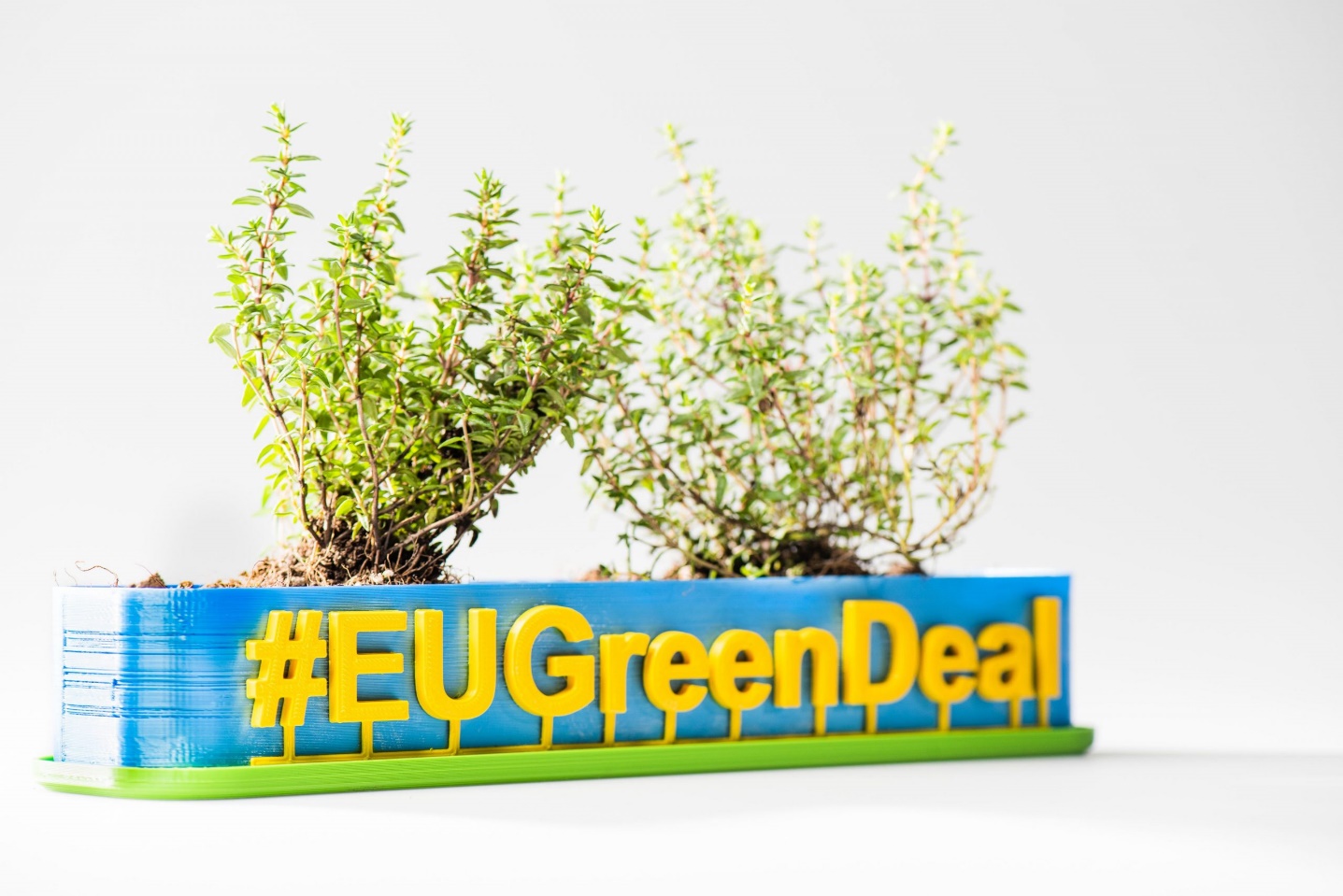 Прилагане принципа на партньорството Принципът на партньорство е един от основните механизми за функциониране на Европейския съюз. Основното изискване при изпълнение на този принцип е активното участие на гражданското общество в процеса на разработване, подбор, управление и мониторинг на проектите и стратегическите документи за развитие. Този принцип предполага прилагането на различни подходи за диалог и консултации на общинско и национално равнище, които да осигурят съвместното участие на местните и регионални власти, бизнеса и асоциациите на работодателите, синдикатите, неправителствените организации и всички заинтересовани страни. Ефективното планиране и успешното устойчиво и интегрирано развитие се основават на отворен и прозрачен процес с широко включване на гражданите и заинтересованите страни в различните етапи. Планирането е ефективен инструмент за управление и пълноценно развитие на партньорството между общините Костинброд и Търговище при условие, че е налице активен обмен на идеи и координирани действия между заинтересованите страни по време на неговото разработване и реализация. Бяха проведени цикъл от тематични проучвания и анализи, които дават възможност за отчитане на разнообразните интереси и съображения и структурирането на балансиран, реалистичен и отразяващ местните специфики документ. Постигането на обществена ангажираност към настоящият документ и припознаването на предвижданията на плана са добър шанс за неговото успешно изпълнение. По време на етапа на разработването на документа, разработващият екип в своята дейност се базира на: Осъществяване на достъпен и приобщаващ процес, адекватен на целта; Получаване на актуална информация по целия спектър на документа; Осигуряване на равен достъп и представителство на различните заинтересовани обществени групи; Сътрудничество на принципа на равнопоставеност и зачитане на гражданските и човешките права; Включване на предложения от процеса на обсъждане на документа във формирането на неговата аналитична и стратегическата част. Включването на заинтересованите партньори от двете общини в процеса на планиране и програмиране на етап разработване на документа включва три основни компоненти: информиране, консултиране и вземане на съвместни решения.III. Основна рамка на съвместните политики При формулирането на основната цел на рамката за съвместни политики управление, мониторинг и опазване на околната среда на територията на трансграничната зона на Костинброд, Република България и Търговище, Република Сърбия са взети под внимание предимствата, които двете общини има в регионален и национален аспект, както и нагласите на обществото за бъдещото им състояние в средносрочен план.Настоящият документ се явява един от инструментите за защита и опазване на наличните природни ресурси, запазване на постиженията, където ги има, и подобряване на екологичното състояние в областите, където е необходимо, като е съобразена със сферите на компетенция и възможностите на общините Костинброд и Търговище.Плановата част на документа следва да се разглежда като динамична част, която има възможност да бъде допълвана и актуализирана съобразно промени в приоритетите на общините - партньорки, в националните законодателства и други елементи на обкръжаващата среда, оказващи влияние върху протичащите процеси в транс-граничната зона. Документът е съобразен с основните цели на политиката за опазване на околната среда в Европейския съюз и новите политики в тази сфера, формулирани в Европейския зелен пакт, както и с основните стратегически и планови документи на национално ниво и имащи отношение към опазването и съхранението на околната среда. Дефинирането на целите и приоритетите в документа се основава на извършените проучвания и  анализ на средата, на откроените специфични особености и на очакванията и предвижданията за развитие на общините Костинброд и Търговище.В тази връзка основната цел на съвместните политики за управление, мониторинг и опазване на околната среда на територията на трансграничната зона на Костинброд, Република България и Търговище, Република Сърбия е: За постигането на основната цел на документа са формулирани следните приоритети и специфични подцели:IV. Съвместни мерки и действия в областта на управлението, мониторинга и превенцията на околната среда в трансграничната зона Костинброд и ТърговищеПланът за действие към настоящият документ за управление, мониторинг и превенция на околната среда в трансграничната зона на Костинброд и Търговище е част от средносрочната рамка за периода 2022-2027 г. и предвижда изпълнението на конкретни и целенасочени мерки по отделните подцели и приоритети, респективно компоненти на околната среда, с цел постигане на съответствие с действащите норми, стандарти и европейски политики. План действиеИндикатори за изпълнение на документа: V. Идентифицирани мерки за действие и методи за сътрудничество между хората, институциите и общността като цяло за справяне с общите предизвикателства в управлението и опазването на околната среда в трансграничната зонаОбща характеристика на Съвместната трансгранична група за действие по управление, мониторинг и опазване на околната средаИдеята на Съвместната трансгранична група за действие по управление, мониторинг и опазване на околната среда е да се създаде и укрепи партньорски капацитет за управление, мониторинг и опазване на околната среда в трансграничната зона на общините Костинброд, Република България и Търговище, Република Сърбия и обмяна на европейски опит и успешни практики в областта на екологичните интеграционни процеси. При работата на Съвместната трансгранична група за действие следва да се спазват следните принципи и норми: Замяна на конкуренцията със сътрудничество и взаимодействие;Споделяне на личен и организационен опит;Споделяне на информация;Предоставяне на лични експертни възможности в полза на общата работа;Толерантност към индивидуалността на другия и нивото му на компетентност;Добросъвестно изпълняване на поетите ангажименти и задължения;Активност и инициативност при решаване на поставени задачи;Обединяване на личните и организационните възможности с оглед постигане на значими цели.Съвместната трансгранична група за действие по управление, мониторинг и опазване на околната среда е неформална, доброволна, самоуправляваща са структура, отворена за участие на всички, заинтересовани от развитието й лица, стопански субекти и организации, за осъществяване на дейност в обществена полза.Мисията й е свързана с изграждане на нова екологична  култура и повишаване качеството на трансграничната околна среда, водещи до по-висок жизнен стандарт, ефективен стандарт и по-големи възможности за заетост. Всички участници в Съвместната трансгранична група обединяват своите усилия за постигане на следните цели: Подобряване координацията между местната власт и териториалните структури, за да се създаде и укрепи партньорски капацитет за управление, мониторинг и опазване на околната среда в контекстна на новата европейска зелена политика. Създаване на условия за установяване и надграждане на партньорства.Активно включване на целевите групи в инициативи на Съвместната трансгранична група, достъп до информация и контакти, необходими им за реализация на съвместни начинания.  Проучване на територията на общините Костинброд и Търговище и участие в изпълнение на програми и проекти на регионално, национално и международно ниво.Спомагане за устойчивото развитие, балансирано ресурсоползване и екологична сигурност на отраслите и браншовете, трансграничните и индустриалните зони, урбанизираните, неурбанизирани, гранични и защитени територии.Консолидиране на университети, производствени предприятия, кооперации и други организации и сдружения при подготовката на проекти за бизнес и устойчиво развитие.Съвместната трансгранична група да бъде обществен посредник и център за обучение в  областта на екологията и устойчивото развитие. Подобряване на информационния обмен между участниците в Съвместната трансгранична група.Развитие и укрепване на Мрежата от организации, подкрепящи бизнеса.Повишаване капацитета на местните предприемачи и земеделци за развитие на кръгова икономика.Членовете на Съвместната трансгранична група са равноправни и самостоятелни експерти и организации, обединени от идеята за постигане на целите, посочени в по-горе. Всеки член следва да осъществява дейност в изпълнение на общите цели от свое име, но за сметка на всички членове, при запазване на тяхната самостоятелност. Общините Костинброд и Търговище изпълнява модерираща и координираща роля, като предоставя на Съвместната трансгранична група своята техническа и методическа помощ и организационен капацитет, без да нарушава хоризонталната структура на групата.Съвместната трансгранична група следва да се създава за неопределен срок.Дейности на Съвместна трансгранична група за действие по управление, мониторинг и опазване на околната средаСъвместна трансгранична група за действие по управление, мониторинг и опазване на околната среда осъществява своите цели чрез следните дейности: Осигуряване на информация за членовете на мрежата относно политиките на ЕС, България и Сърбия за управление, мониторинг и опазване на околната среда, включително в контекста на Европейския зелен пакт; европейски практики и опит в областта на опазването на околната среда; информация относно предстоящи събития, конференции, семинари, касаещи представителите на Съвместна трансгранична група.Осигуряване на достъп до единна база данни, която ще служи за основа на сътрудничество и обмен на информация между членовете на мрежата.Укрепване и разширяване на групата чрез идентифициране на подходящите механизми за улесняване на процеса на изграждане на ефективни и работещи партньорства между отделните нейни участници. Ролята й на медиатор в поддържането на конструктивни взаимоотношения между отделните институции, организации и представители на местни и национални власти е силно подчертана.Самостоятелно или в сътрудничество с други организации проучване на територията на общините Костинброд, Търговище и трансграничния регион, разработване на анализи и прогнози за устойчиво развитие, насърчаване опазването на околната среда.Предоставяне на обучителни семинари и експертна помощ за развитие на капацитета на членовете на групата.Провеждане на застъпнически кампании по ключови проблеми, свързани с опазването на околната среда чрез иницииране и опосредстване на диалогичност между представителите на различни организации и структури, активно работещи за развитието на трансграничната зона и властите на местно ниво. Участие в действия, включително съвместни, за предотвратяване на бедствия, аварии и катастрофи с различен характер. Осигуряване на информация и добри практики за членовете на групата.Разработване и реализация на тематични проекти.Организиране на съвместни кампании, публични събития, обучения и тренинги. Провеждане на конференции, работни семинари и срещи свързани с постигане на основните цели на Съвместната трансгранична група.Разработване и предлагане за утвърждаване на нормативни документи на местно ниво, свързани с основните направления на дейност на Съвместната трансгранична група. Даване на независими експертни оценки и участване в обсъждане на различни проблеми, отнасящи се до развитието на територията, опазването на околната среда и др.Съвременни комуникационни и информационни услуги и др., вкл. организиране на пресконференции чрез средствата за масово осведомяване, събиране на подписи, анкети и други форми за създаване на активно обществено мнение по всички въпроси на устойчивото развитие.Членство, права и задължения на членовете на Съвместната трансгранична група за действие по управление, мониторинг и опазване на околната средаЧленуването в Съвместната трансгранична група за действие по управление, мониторинг и опазване на околната среда е доброволно.Членове на групата могат да бъдат лица, институции, стопански субекти и организации, които приемат нейните цели и са готови да работят за осъществяването им. Всеки член на групата има право: Да участва в работата на групата и в организираните публични събития;Да участва в подготовката и приемането на правила за работа на групата;Да получава информация за дейността на групата;Да внася запитвания и предложения до координиращата организация за работата на групата;Да разработва и изпълнява общи инициативи с останалите членове на групата;Да има достъп до разработените бази данни;Да участва в организираните за членовете на групата обучения и работни срещи;Да представя от името на групата приети общи становища;Да се сдружават помежду си за постигане на целите на групата чрез всички възможни организационни и юридически форми;Да ползват групата като концентратор на знания и добри практики за управление, мониторинг и опазване на околната среда, устойчиво развитие и справяне с бедствия и кризи.Етичен кодексОсновните ценности и принципи на Съвместната трансгранична група за действие по управление, мониторинг и опазване на околната среда са:Правата на членовете са основна ценност за групата - благосъстоянието и най-добрите интереси на членовете се поставят над интересите на отделните организации и заинтересовани страни. Равноправно участие на членовете на групата във вземането на решения и формирането на политики, които ги засягат. Недискриминация - зачитане, уважение и работа с членовете на групата независимо от техния етнос, раса, вярвания, пол, убеждения, сексуална ориентация и други различия, които могат да бъдат основа на дискриминация.Работа в партньорство – партньорството е водещ инструмент, който помага да се определят и споделят приоритетите ни и мобилизира капацитета за постигане на целите на групата.  Откритост и прозрачност в процеса на взимане на решения в групата и във всички действия, които предприема. Организационните принципи на групата са свързани с: Отвореност на групата, която приема нови идеи и редовно актуализира своите стратегия, планове и действия, за да постига ефективни резултати на местно, национално и международно ниво по въпросите на управлението, мониторинга и опазването на околната среда.  Стремеж към прилагане на добри практики, като насърчаваме споделянето на опит и знание между членовете и оказваме взаимопомощ с цел по-голяма ефективност в работата на групата.Всички членове на групата са равнопоставени независимо от големината, финансовите възможности и влиянието на организацията на местно, национално и международно ниво.  Възникналите проблеми и трудности в групата се обсъждат вътре в организацията. Групата не взима страна при решаването на възникнали междуорганизационни въпроси между членуващи организации и/или други организации, като при поискване от конкретните организации, участващи в спора, може да съдейства с предоставянето на пространство и медиатор за неговото решаване. Всяка организация има свой упълномощен представител на груповите срещи, който може да взема решения от името на организацията и да ангажира своята организация с общите дейности на групата. Всяка организация се ангажира да популяризира дейността на Съвместната трансгранична група. Организацията запазва своята идентичност и независимост в групата, но когато говори от нейно име се стреми да изказва само и единствено общите постижения и послания на групата, или ако трябва да излезе с такова поради различни обстоятелства, посочва темите на съгласие и несъгласие в групата.Решенията в групата по отношение на позиции, становища и др. се взимат с консенсус. При наличие на различна позиция на организация – член на групата се използват всички налични вътрешни механизми за професионални дискусии, така че да бъдат уеднаквени общите послания по темата. В случай, че това се окаже невъзможно, групата не излиза с позиция по темата. Всяка организация може да поиска и инициира съгласувано становище от името на групата. Вземането на решения за съгласувано становище се подлага на дискусия в цялата група и се поставя краен срок на дискусията. На базата на постъпилите мнения и коментари се изготвя становището, като отчита всички изложени нюанси и коментари, в това число и противоречивите аргументи на организациите от групата. Ако има твърде противоречиви мнения се насърчава допълнителна дискусия между организациите с различни мнения. След изтичане на определения срок се прилага принципа на мълчаливото съгласие. Всяка организация е свободна да изразява своето организационно мнение, но зачита и уважава постигнатото съгласие в групата по конкретния въпрос с всички отразени различия и аргументи.Специално се насърчават изказвания на предложения, мнения и препоръки към дейността, управлението и ефективността на групата, както и критични бележки по отношение на дейността на организацията.  Всичко това е необходимо да се извършва по подобаващ начин без да се нарушава достойнството и усърдието на отделните хора и членуващи организации.Координация и комуникацияКоординиращи органи на Съвместната трансгранична група за действие по управление, мониторинг и опазване на околната среда са общините Костинброд и Търговище. Координиращите организации заемат централна позиция в комуникационния процес и активно са ангажирани с обмена на информация между членовете на групата.Всички членове предоставят доброволно и добросъвестно необходимата за функционирането на групата информация. Комуникацията между членовете на групата е постоянен процес. Честотата на комуникация между членовете на групата зависи от потребностите за обмен на информация между тях.Решенията за дейността на групата се вземат от всички членове при провеждане на общи срещи. Решенията се вземат с явно гласуване и обикновено мнозинство от всички членове на групата.6. Начини и принципи за установяване на ефективни работни връзки между членовете на групатаУстановяването на работни връзки между членовете на групата се осъществява посредством следните методи: Работа в мрежа;Партньорство;Междуинституционални връзки;Мултиорганизационни връзки.Работата в мрежа (Networking) включва обмена на информация или подкрепа между членовете на групата. Те се консултират един друг, с цел да се подобрят знанията на всеки от тях относно дадена тема или услуга.Партньорството (Partnership) описва начина на работа, чрез който организации работят заедно, като споделят отговорности относно случай или проект, поделят си по равно ресурсите, като всеки извършва своята дейност в интерес на определен случай, клиент, проект или пък в интерес на развитието на двете организации.Междуинституционалните връзки (Inter-agency) описва процеса на съдействие и сътрудничество между две или повече организации, обикновено фокусирани върху определен проект. Мултиорганизационните (Multi-agency) връзки описват отговора (реакцията) на няколко организации, относно справянето с общ проблем. Организациите се споразумяват относно план за действие или стратегия и дейности, разпределени за изпълнение от различните членове. Принципите за установяване на работни връзки между членовете на групата са: Съвместната трансгранична група поддържа обща база данни. Високите работни стандарти са гарантирани от стриктните критерии за селекция на членовете на групата, както и условията за достъп до партньорска договореност. Важна е споделената информация. Една от основните задачи е постоянното набиране и изследване на големи масиви от данни, специализирана информация, от разнообразни световни източници. Членовете на групата получават достъп до създадената база и анализи, с което бързо монетизира предоставените възможности, с предимство пред конкурентите.Постоянен растеж – Съвместната група следва да се създаде, за да се разраства постоянно. Ангажимент за недопустимост на предразсъдъчно отношение и расизъм.Финансиране на ГрупатаФинансирането на Съвместната трансгранична група за действие по управление, мониторинг и опазване на околната среда може да се осъществява от следните източници: Бюджетите на общините Костинброд и Търговище;Членство на партньорите в групата;Дарения;Проектно финансиране.ВЪВЕДЕНИЕ2I. Създаване и развитие4II. Общи принципи 35III. Основна рамка на съвместните политики 40IV. Съвместни мерки и действия в областта на управлението, мониторинга и превенцията на околната среда в трансграничната зона Костинброд и Търговище43V. Идентифицирани мерки за действие и методи за сътрудничество между хората, институциите и общността като цяло за справяне с общите предизвикателства в управлението и опазването на околната среда в трансграничната зона65№МяркаПериод за изпълнениеОтговорникИзточник на финансиранеI.Подцел 1: Насърчаване на съвместни действия за борба с измененията на климатаПодцел 1: Насърчаване на съвместни действия за борба с измененията на климатаПодцел 1: Насърчаване на съвместни действия за борба с измененията на климатаПодцел 1: Насърчаване на съвместни действия за борба с измененията на климата1.1.Приоритет 1.1: Насърчаване на енергийната ефективност Приоритет 1.1: Насърчаване на енергийната ефективност Приоритет 1.1: Насърчаване на енергийната ефективност Приоритет 1.1: Насърчаване на енергийната ефективност 1Насърчаване енергийната ефективност на обществени, промишлени и частни сгради, като: саниране, обновяване на сгради, чисто отопление и охлаждане, интегриране на възобновяема енергия2022 – 2027 г.Община Костинброд и община ТърговищеНационални фондове за опазване на околната среда; средства по линия на ЕС; международни донорски програми за околна среда; частни инвестиции2Насърчаване изграждането на ВЕИ-системи2022 – 2027 г.Община Костинброд и община ТърговищеНационални фондове за опазване на околната среда; средства по линия на ЕС; международни донорски програми за околна среда; частни инвестиции3Въвеждане на енергоспестяващо улично осветление2022 – 2027 г.Община Костинброд и община ТърговищеНационални фондове за опазване на околната среда; средства по линия на ЕС; международни донорски програми за околна среда4Насърчаване на мобилност с нулеви и ниски емисии чрез въвеждане на облекчени данъци по отношение на превозните средства2022 – 2027 г.Община Костинброд и община ТърговищеНационални фондове за опазване на околната среда; средства по линия на ЕС; международни донорски програми за околна среда5Въвеждане на общинска административна практика за добър и екологосъобразен дизайн на сгради и инфраструктура2022 – 2027 г.Община Костинброд и община ТърговищеНационални фондове за опазване на околната среда; средства по линия на ЕС; международни донорски програми за околна среда1.2.Приоритет 1.2: Адаптация към измененията на климатаПриоритет 1.2: Адаптация към измененията на климатаПриоритет 1.2: Адаптация към измененията на климатаПриоритет 1.2: Адаптация към измененията на климата1Разработване на подходящи напоителни системи за нуждите на земедилието2022 – 2027 г.Община Костинброд и община ТърговищеНационални фондове за опазване на околната среда; средства по линия на ЕС; международни донорски програми за околна среда2Подобряване на местния контрол на вредителите и болестите в сферата на селското стопанство2022 – 2027 г.Община Костинброд и община ТърговищеНационални фондове за опазване на околната среда; средства по линия на ЕС; международни донорски програми за околна среда3Подобряване на практиките за управление на водите на територията на общините Костинброд и Търговище2022 – 2027 г.Община Костинброд и община ТърговищеНационални фондове за опазване на околната среда; средства по линия на ЕС; международни донорски програми за околна среда4Разработване на трансгранична информационна система за климата и за ранно предупреждение2022 – 2027 г.Община Костинброд и община ТърговищеНационални фондове за опазване на околната среда; средства по линия на ЕС; международни донорски програми за околна среда5Целенасочено събиране на народни обичаи и традиционни познания2022 – 2027 г.Община Костинброд и община ТърговищеНационални фондове за опазване на околната среда; средства по линия на ЕС; международни донорски програми за околна среда6Насърчаване на екосистемното мислене сред гражданите и доброволците2022 – 2027 г.Община Костинброд и община ТърговищеНационални фондове за опазване на околната среда; средства по линия на ЕС; международни донорски програми за околна среда7Въвеждане на културни екосистемни услуги за отдих и образование2022 – 2027 г.Община Костинброд и община ТърговищеНационални фондове за опазване на околната среда; средства по линия на ЕС; международни донорски програми за околна среда8Повишаване качеството и количеството на зелената система в общините Костинброд и Търговище2022 – 2027 г.Община Костинброд и община ТърговищеНационални фондове за опазване на околната среда; средства по линия на ЕС; международни донорски програми за околна среда1.3.Приоритет 1.3: Намаляване на емисиите и запрашеносттаПриоритет 1.3: Намаляване на емисиите и запрашеносттаПриоритет 1.3: Намаляване на емисиите и запрашеносттаПриоритет 1.3: Намаляване на емисиите и запрашеността1Внедряване на устойчиво към изменението на климата проектиране и строителство2022 – 2027 г.Община Костинброд и община ТърговищеНационални фондове за опазване на околната среда; средства по линия на ЕС; международни донорски програми за околна среда2Подобряване на енергийната ефективност в сградите и промишлените системи2022 – 2027 г.Община Костинброд и община ТърговищеНационални фондове за опазване на околната среда; средства по линия на ЕС; международни донорски програми за околна среда3Адаптиране на обществената среда към изменението на климата - подобряване на защитата на застроената околна среда от климатичната промяна, увеличаване дела на зелените площи, изграждане на умни екосистеми на открито,2022 – 2027 г.Община Костинброд и община ТърговищеНационални фондове за опазване на околната среда; средства по линия на ЕС; международни донорски програми за околна среда4Превенция на горските пожари2022 – 2027 г.Община Костинброд и община ТърговищеНационални фондове за опазване на околната среда; средства по линия на ЕС; международни донорски програми за околна среда5Подготовка на населението за справяне с метеорологични събития2022 – 2027 г.Община Костинброд и община ТърговищеНационални фондове за опазване на околната среда; средства по линия на ЕС; международни донорски програми за околна средаII.Подцел 2: Устойчиво управление на водите Подцел 2: Устойчиво управление на водите Подцел 2: Устойчиво управление на водите Подцел 2: Устойчиво управление на водите 2.1.Приоритет 2.1: Устойчиво опазване на водните ресурси в трансграничната зона на Костинброд и ТърговищеПриоритет 2.1: Устойчиво опазване на водните ресурси в трансграничната зона на Костинброд и ТърговищеПриоритет 2.1: Устойчиво опазване на водните ресурси в трансграничната зона на Костинброд и ТърговищеПриоритет 2.1: Устойчиво опазване на водните ресурси в трансграничната зона на Костинброд и Търговище1Максимално използване на мерките за естествено задържане на водите (зелена инфраструктура)2022 – 2027 г.Община Костинброд и община ТърговищеНационални фондове за опазване на околната среда; средства по линия на ЕС; международни донорски програми за околна среда2Усъвършенстване на общинската В и К инфраструктура2022 – 2027 г.Община Костинброд и община ТърговищеНационални фондове за опазване на околната среда; средства по линия на ЕС; международни донорски програми за околна среда3Разработване на съвместен план за управление на речните басейни на територията на общините Костинброд и Търговище2022 – 2027 г.Община Костинброд и община ТърговищеНационални фондове за опазване на околната среда; средства по линия на ЕС; международни донорски програми за околна среда4Провеждане на ежегодни съвместни кампании за пестенето на вода от населението и бизнеса, които да стимулират пестенето на вода2022 – 2027 г.Община Костинброд и община ТърговищеНационални фондове за опазване на околната среда; средства по линия на ЕС; международни донорски програми за околна среда5Обучение и информиране на земеделските стопани за прилагане на правилата за добра земеделска практика2022 – 2027 г.Община Костинброд и община ТърговищеНационални фондове за опазване на околната среда; средства по линия на ЕС; международни донорски програми за околна среда2.2.Приоритет 2.2: Превенция на наводненията и катастрофичните събития Приоритет 2.2: Превенция на наводненията и катастрофичните събития Приоритет 2.2: Превенция на наводненията и катастрофичните събития Приоритет 2.2: Превенция на наводненията и катастрофичните събития 1Ежегодно съвместно обследване на състоянието на корекциите на реките2022 – 2027 г.Община Костинброд и община ТърговищеНационални фондове за опазване на околната среда; средства по линия на ЕС; международни донорски програми за околна среда2Постоянен мониторинг на застрояването в близост до заливаемите зони2022 – 2027 г.Община Костинброд и община ТърговищеНационални фондове за опазване на околната среда; средства по линия на ЕС; международни донорски програми за околна среда3Почистване на речни участъци и дерета за осигуряване преминаване на висока вълна2022 – 2027 г.Община Костинброд и община ТърговищеНационални фондове за опазване на околната среда; средства по линия на ЕС; международни донорски програми за околна среда4Изграждане на инженерно-технически съоръжения - охранителни, отвеждащи канали в границите на населени места, вкл. съоръжения за изпомпване на води2022 – 2027 г.Община Костинброд и община ТърговищеНационални фондове за опазване на околната среда; средства по линия на ЕС; международни донорски програми за околна среда5Преустройство или изграждане на дренажни съоръжения - канавки, резервоари, шахти и др.2022 – 2027 г.Община Костинброд и община ТърговищеНационални фондове за опазване на околната среда; средства по линия на ЕС; международни донорски програми за околна средаIII.Подцел 3: Опазване на трансграничното биоразнообразие и устойчиво селско стопанствоПодцел 3: Опазване на трансграничното биоразнообразие и устойчиво селско стопанствоПодцел 3: Опазване на трансграничното биоразнообразие и устойчиво селско стопанствоПодцел 3: Опазване на трансграничното биоразнообразие и устойчиво селско стопанство3.1.Приоритет 3.1: Опазване на биологичното разнообразие и екосистемитеПриоритет 3.1: Опазване на биологичното разнообразие и екосистемитеПриоритет 3.1: Опазване на биологичното разнообразие и екосистемитеПриоритет 3.1: Опазване на биологичното разнообразие и екосистемите1Опазване на естествените местообитания и на дивата флора и фауна2022 – 2027 г.Община Костинброд и община ТърговищеНационални фондове за опазване на околната среда; средства по линия на ЕС; международни донорски програми за околна среда2Възстановяване на деградирали екосистеми и местообитания и подпомагане възстановяването на застрашените видове2022 – 2027 г.Община Костинброд и община ТърговищеНационални фондове за опазване на околната среда; средства по линия на ЕС; международни донорски програми за околна среда3Разработване на специализирана съвместна мониторингова програма съобразно обектите на наблюдение и териториалните особености2022 – 2027 г.Община Костинброд и община ТърговищеНационални фондове за опазване на околната среда; средства по линия на ЕС; международни донорски програми за околна среда4Разработване и прилагане на съвместна политика за развитие на екотуризъм в общините Костинброд и Търговище2022 – 2027 г.Община Костинброд и община ТърговищеНационални фондове за опазване на околната среда; средства по линия на ЕС; международни донорски програми за околна среда5Провеждане на ежегодна информационна кампания за значението на биологичното разнообразие2022 – 2027 г.Община Костинброд и община ТърговищеНационални фондове за опазване на околната среда; средства по линия на ЕС; международни донорски програми за околна среда3.2.Приоритет 3.2: Чисти почви – умерено използване на пестицидиПриоритет 3.2: Чисти почви – умерено използване на пестицидиПриоритет 3.2: Чисти почви – умерено използване на пестицидиПриоритет 3.2: Чисти почви – умерено използване на пестициди1Безплатно тестване на почвите на собствениците на земя за насърчаване на устойчивото управление на почвите2022 – 2027 г.Община Костинброд и община ТърговищеНационални фондове за опазване на околната среда; средства по линия на ЕС; международни донорски програми за околна среда2Обмен на най-добри практики за устойчиво управление на почвите2022 – 2027 г.Община Костинброд и община ТърговищеНационални фондове за опазване на околната среда; средства по линия на ЕС; международни донорски програми за околна среда3Възстановяване на деградирали почви с цел превенция на опустиняването2022 – 2027 г.Община Костинброд и община ТърговищеНационални фондове за опазване на околната среда; средства по линия на ЕС; международни донорски програми за околна среда4Възстановяване на замърсени терени2022 – 2027 г.Община Костинброд и община ТърговищеНационални фондове за опазване на околната среда; средства по линия на ЕС; международни донорски програми за околна среда5Въвеждане на нови технологии и техники в селското стопанство, свързани с подобряване функциите на почвите и опазване на почвеното плодородие2022 – 2027 г.Община Костинброд и община ТърговищеНационални фондове за опазване на околната среда; средства по линия на ЕС; международни донорски програми за околна среда; частни инвестиции3.3.Приоритет 3.3: Гарантиране на продоволствена сигурност в условията на изменение на климата и загуба на биологично разнообразиеПриоритет 3.3: Гарантиране на продоволствена сигурност в условията на изменение на климата и загуба на биологично разнообразиеПриоритет 3.3: Гарантиране на продоволствена сигурност в условията на изменение на климата и загуба на биологично разнообразиеПриоритет 3.3: Гарантиране на продоволствена сигурност в условията на изменение на климата и загуба на биологично разнообразие1Обновяване на земеделската инфраструктура2022 – 2027 г.Община Костинброд и община ТърговищеНационални фондове за опазване на околната среда; средства по линия на ЕС; международни донорски програми за околна среда2Практично използване на  наличното градско пространство като общинска земя, градини на покривите и обществени градини2022 – 2027 г.Община Костинброд и община ТърговищеНационални фондове за опазване на околната среда; средства по линия на ЕС; международни донорски програми за околна среда3Информационно обезпечаване на земеделските производители относно създаването на ферми на бъдещето2022 – 2027 г.Община Костинброд и община ТърговищеНационални фондове за опазване на околната среда; средства по линия на ЕС; международни донорски програми за околна среда4Организиране оползотворяване на хранителните остатъци от домакинствата за нуждаещи се хора2022 – 2027 г.Община Костинброд и община ТърговищеНационални фондове за опазване на околната среда; средства по линия на ЕС; международни донорски програми за околна среда5Провеждане на ежегодни кампании за не разхищаване на храна2022 – 2027 г.Община Костинброд и община ТърговищеНационални фондове за опазване на околната среда; средства по линия на ЕС; международни донорски програми за околна среда3.4.Приоритет 3.4: Насърчаване на биологичното земеделиеПриоритет 3.4: Насърчаване на биологичното земеделиеПриоритет 3.4: Насърчаване на биологичното земеделиеПриоритет 3.4: Насърчаване на биологичното земеделие1Създаване на ефективна система от консултации по биологично земеделие на ниво „община“2022 – 2027 г.Община Костинброд и община ТърговищеНационални фондове за опазване на околната среда; средства по линия на ЕС; международни донорски програми за околна среда2Създаване на съвместен трансграничен  информационен хъб за биологично земеделие2022 – 2027 г.Община Костинброд и община ТърговищеНационални фондове за опазване на околната среда; средства по линия на ЕС; международни донорски програми за околна среда3Организиране на ежегоден „Ден на биологичното производство“2022 – 2027 г.Община Костинброд и община ТърговищеНационални фондове за опазване на околната среда; средства по линия на ЕС; международни донорски програми за околна среда4Организиране на периодични фермерски пазари с цел насърчаване на потреблението2022 – 2027 г.Община Костинброд и община ТърговищеНационални фондове за опазване на околната среда; средства по линия на ЕС; международни донорски програми за околна среда5Провеждане на ежегодно съвместно изложение на био продукти2022 – 2027 г.Община Костинброд и община ТърговищеНационални фондове за опазване на околната среда; средства по линия на ЕС; международни донорски програми за околна средаIV.Подцел 4: Насърчаване на кръговата икономика Подцел 4: Насърчаване на кръговата икономика Подцел 4: Насърчаване на кръговата икономика Подцел 4: Насърчаване на кръговата икономика 4.1.Подцел 4.1: Ефективно използване на ресурситеПодцел 4.1: Ефективно използване на ресурситеПодцел 4.1: Ефективно използване на ресурситеПодцел 4.1: Ефективно използване на ресурсите1Въвеждане на разделно събиране на отпадъците2022 – 2027 г.Община Костинброд и община ТърговищеНационални фондове за опазване на околната среда; средства по линия на ЕС; международни донорски програми за околна среда2Насърчаване на местния бизнес за разделно събиране на отпадъците чрез въвеждане на данъчни облекчения по отношение на такса смет2022 – 2027 г.Община Костинброд и община ТърговищеНационални фондове за опазване на околната среда; средства по линия на ЕС; международни донорски програми за околна среда3Провеждане на постоянни местни кампании за насърчаване на разделното събиране на отпадъци и компостирането2022 – 2027 г.Община Костинброд и община ТърговищеНационални фондове за опазване на околната среда; средства по линия на ЕС; международни донорски програми за околна среда4Организиране на периодично събиране от гражданите на стара бяла и черна техника, мебели, лекарства и др.2022 – 2027 г.Община Костинброд и община ТърговищеНационални фондове за опазване на околната среда; средства по линия на ЕС; международни донорски програми за околна среда5Въвеждане на електронното правителство в общините Костинброд и Търговище2022 – 2027 г.Община Костинброд и община ТърговищеНационални фондове за опазване на околната среда; средства по линия на ЕС; международни донорски програми за околна среда4.2.Подцел 4.2: Ефективно прилагане на кръговата икономика в трансграничната зона на Костинброд и ТърговищеПодцел 4.2: Ефективно прилагане на кръговата икономика в трансграничната зона на Костинброд и ТърговищеПодцел 4.2: Ефективно прилагане на кръговата икономика в трансграничната зона на Костинброд и ТърговищеПодцел 4.2: Ефективно прилагане на кръговата икономика в трансграничната зона на Костинброд и Търговище1Насърчаване прилагането на кръговата икономика от местния бизнес чрез данъчни облекчения2022 – 2027 г.Община Костинброд и община ТърговищеНационални фондове за опазване на околната среда; средства по линия на ЕС; международни донорски програми за околна среда2Монтиране на контейнери за стари дрехи и текстил общините Костинброд и Търговище2022 – 2027 г.Община Костинброд и община ТърговищеНационални фондове за опазване на околната среда; средства по линия на ЕС; международни донорски програми за околна среда3Посредничество на местните власти за прилагането на фирмени екологични политики от  местния бизнес2022 – 2027 г.Община Костинброд и община ТърговищеНационални фондове за опазване на околната среда; средства по линия на ЕС; международни донорски програми за околна среда4Въвеждане на инициативата на интелигентните населени места2022 – 2027 г.Община Костинброд и община ТърговищеНационални фондове за опазване на околната среда; средства по линия на ЕС; международни донорски програми за околна среда5Организиране на съвместен форум за приложимите в трансграничната зона на Костинброд и Търговище екологични иновации2022 – 2027 г.Община Костинброд и община ТърговищеНационални фондове за опазване на околната среда; средства по линия на ЕС; международни донорски програми за околна средаV.Подцел 5: Участие на гражданите в трансграничната зона на Костинброд и Търговище в политиките и действията по управление, мониторинг и опазване на околната средаПодцел 5: Участие на гражданите в трансграничната зона на Костинброд и Търговище в политиките и действията по управление, мониторинг и опазване на околната средаПодцел 5: Участие на гражданите в трансграничната зона на Костинброд и Търговище в политиките и действията по управление, мониторинг и опазване на околната средаПодцел 5: Участие на гражданите в трансграничната зона на Костинброд и Търговище в политиките и действията по управление, мониторинг и опазване на околната среда5.1.Подцел 5.1: Създаване на съвместна трансгранична група за действие по управление, мониторинг и опазване на околната средаПодцел 5.1: Създаване на съвместна трансгранична група за действие по управление, мониторинг и опазване на околната средаПодцел 5.1: Създаване на съвместна трансгранична група за действие по управление, мониторинг и опазване на околната средаПодцел 5.1: Създаване на съвместна трансгранична група за действие по управление, мониторинг и опазване на околната среда1Създаване на съвместна трансгранична група за действие по управление, мониторинг и опазване на околната среда2022 – 2027 г.Община Костинброд и община ТърговищеНационални фондове за опазване на околната среда; средства по линия на ЕС; международни донорски програми за околна среда2Материално оборудване на съвместната трансгранична група за действие по управление, мониторинг и опазване на околната среда2022 – 2027 г.Община Костинброд и община ТърговищеНационални фондове за опазване на околната среда; средства по линия на ЕС; международни донорски програми за околна среда3Ежегодни обучения и тренировки на съвместната трансгранична група за действие по управление, мониторинг и опазване на околната среда2022 – 2027 г.Община Костинброд и община ТърговищеНационални фондове за опазване на околната среда; средства по линия на ЕС; международни донорски програми за околна среда4Ежегодни тематични действия на съвместната трансгранична група за действие по управление, мониторинг и опазване на околната среда2022 – 2027 г.Община Костинброд и община ТърговищеНационални фондове за опазване на околната среда; средства по линия на ЕС; международни донорски програми за околна среда5Обмяна на опит и добри практики с подобни структури от ЕС2022 – 2027 г.Община Костинброд и община ТърговищеНационални фондове за опазване на околната среда; средства по линия на ЕС; международни донорски програми за околна среда5.2.Подцел 5.2: Съвместни действия по управление, мониторинг и опазване на околната средаПодцел 5.2: Съвместни действия по управление, мониторинг и опазване на околната средаПодцел 5.2: Съвместни действия по управление, мониторинг и опазване на околната средаПодцел 5.2: Съвместни действия по управление, мониторинг и опазване на околната среда1Създаване на съвместен портал за мониторинг на околната среда в трансграничната зона на Костинброд и Търговище2022 – 2027 г.Община Костинброд и община ТърговищеНационални фондове за опазване на околната среда; средства по линия на ЕС; международни донорски програми за околна среда2Внедряване и функциониране на система за управление на околната среда2022 – 2027 г.Община Костинброд и община ТърговищеНационални фондове за опазване на околната среда; средства по линия на ЕС; международни донорски програми за околна среда3Провеждане на ежегодна съвместна кампания „За по-чиста и здрава околна среда“2022 – 2027 г.Община Костинброд и община ТърговищеНационални фондове за опазване на околната среда; средства по линия на ЕС; международни донорски програми за околна среда4Провеждане на постоянна кампания за разделно събиране на отпадъците2022 – 2027 г.Община Костинброд и община ТърговищеНационални фондове за опазване на околната среда; средства по линия на ЕС; международни донорски програми за околна среда5Провеждане на ежегодна кампания „Книги за смет“2022 – 2027 г.Община Костинброд и община ТърговищеНационални фондове за опазване на околната среда; средства по линия на ЕС; международни донорски програми за околна среда№ИндикаторМяркаЦелева стойност 2027 г.Източник на информация1Брой реализирани съвместни инициативи в трансграничната зона на Костинброд и Търговищеброй45Община Костинброд и община Търговище2Въведени мерки за борба с климата и адаптация към климатичните промениброй10Община Костинброд и община Търговище3Проекти, насочени към опазване на биологичното разнообразиеброй10Община Костинброд и община Търговище4Проекти, насочени към намаляване на риска от природни бедствияБрой6Община Костинброд и община Търговище5Реализирани проекти в сферата на биологичното земеделие и кръговата икономикаброй10Община Костинброд и община Търговище